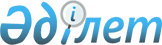 О внесении дополнений в постановление акимата от 10 апреля 2009 года № 77 "О реализации решения Узункольского районного маслихата от 19 декабря 2008 года № 111 "О районном бюджете на 2009 год"Постановление акимата Узункольского района Костанайской области от 28 августа 2009 года № 201. Зарегистрировано Управлением юстиции Узункольского района Костанайской области 9 октября 2009 года № 9-19-112

      В соответствии со статьей 56 Бюджетного кодекса Республики Казахстан от 4 декабря 2008 года, со статьей 28 Закона Республики Казахстан "О нормативных правовых актах", с пунктом 1 статьи 31 Закона Республики Казахстан "О местном государственном управлении и самоуправлении в Республике Казахстан" от 23 января 2001 года, Законом Республики Казахстан от 28 апреля 1995 года "О льготах и социальной защите участников, инвалидов Великой Отечественной Войны и лиц приравненных к ним" решением Узункольского районного маслихата от 19 декабря 2008 года № 111 "О районном бюджете на 2009 год" (зарегистрировано в Реестре государственной регистрации нормативных правовых актов 9-19-87 опубликовано в газете "Нұрлы жол" 15 января 2009 года) акимат Узункольского района ПОСТАНОВЛЯЕТ:



      1. Внести в постановление акимата "О реализации решения Узункольского районного маслихата от 19 декабря 2008 года № 111 "О районном бюджете на 2009 год" от 10 апреля 2009 года № 77 (зарегистрировано в Реестре государственной регистрации нормативных правовых актов 9-19-102 опубликовано в газете "Нұрлы жол" 28 мая 2009 года) внести следующие дополнения:



      пункт 1 дополнить подпунктами 11), 12) следующего содержания:

      "11) инвалидам и участникам Великой Отечественной войны в размере семидесяти процентов месячного расчетного показателя на бытовые нужды, установленного законом о республиканском бюджете на соответствующий год ежемесячно и двадцать семь тысяч сто тенге единовременно";

      12) инвалидам и участникам Великой Отечественной войны на подписку периодического издания";



      2. Настоящее постановление вводится в действие по истечении десяти календарных дней после дня его первого официального опубликования и распространяется на действия возникшие с 1 января 2009 года.      Аким Узункольского района                  А. Сейфуллин
					© 2012. РГП на ПХВ «Институт законодательства и правовой информации Республики Казахстан» Министерства юстиции Республики Казахстан
				